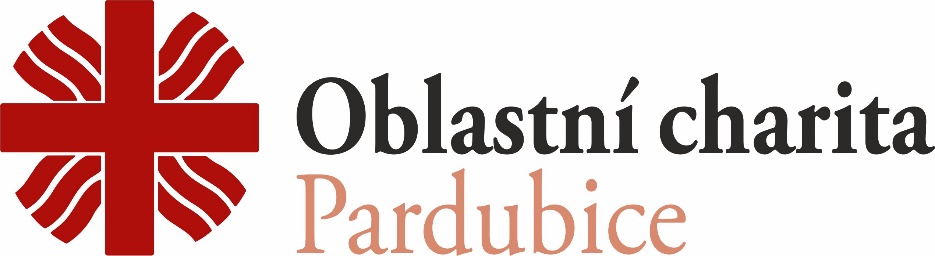 PODĚKOVÁNÍV sobotu 4.1.2020 v Ostřetíně a Vysoké proběhla Tříkrálová sbírka. Celkem se vybralo 24 697 Kč. Prostředky jsou určeny na pomoc lidem nemocným, se zdravotním postižením, seniorům a rodičům s dětmi v tísni. Děkujeme všem dárcům, dospělým dobrovolníkům a koledníkům.Petra KovaříčkováVladimíra Krejčíkovázaměstnankyně Oblastní charity Pardubice 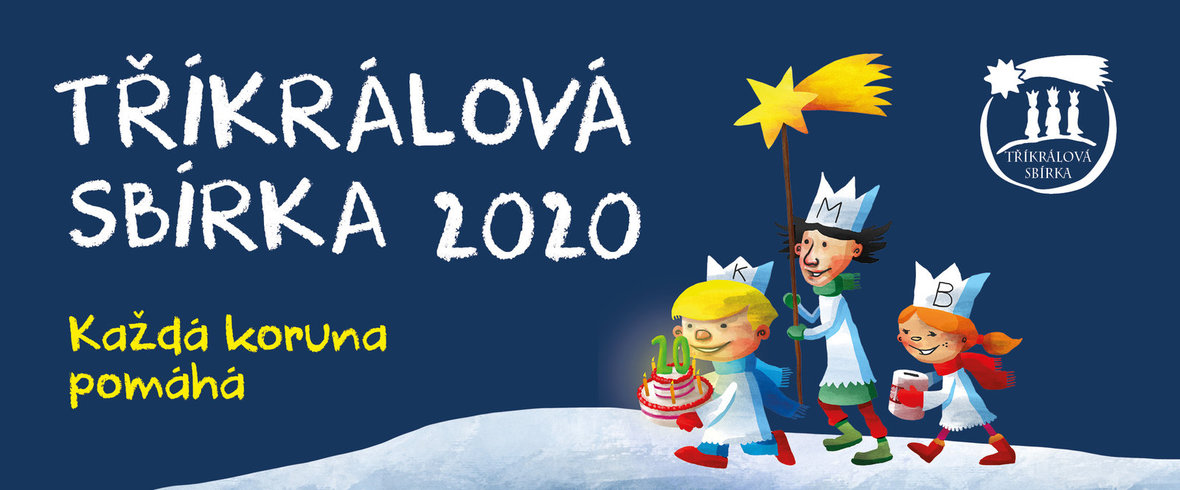 